Hackney Play Association Training Diary:  March- July 2021Playwork Short Course Programme Please contact for prices. For more info, other training opportunities and to register a place on a course:, please contact via email on kay@hackneyplay.org 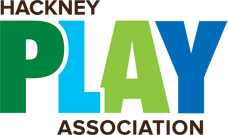 HPA: 020 7033 4322   Kay Mobile: 07732 554809MARCH 2021Mon 15th/Tues 16th MarchPaediatric First Aid Ofsted recognised level 3 First-Aid qualification – lasts 3 years before renewal2 Days (9.30-3pm)Mon 22nd/Tues 23rd   PlayWay  (HPA Staff only)– introduction to playwork course. Play practice and theory.  Certificates issued by University of Gloucestershire, Playwork partnerships. Suitable for those new to playwork 2 Days (9.30-2.30)+ assessment day6th-16th APRILEASTER PLAYSCHEMEAPRILTues 20th How to run a play street workshop12-2pmTues 27thUnconscious bias and the impact of discrimination 1 Day (9.30-2.30)MAYTues 4thLevel 2 in Safeguarding Children and Young people. To become familiar with your legal obligations regarding safeguarding children and young people in the play settingNo session this week – tools session moved to Tues 13th JulyMon 17th/Tues 18th PlayWay – introduction to playwork course. Play practice and theory.  Certificates issued by University of Gloucestershire, Playwork partnerships. Suitable for those new to playwork2 Days (9.30-2.30) + 1 assessment dayMon 24th/Tues 25th Paediatric First Aid Ofsted recognised level 3 First-Aid qualification – lasts 3 years before renewal2 days (9.30-3pm)JUNEJune 1st-5thHalf-TermTues 8th JunePromoting Positive Behaviour on your playground/setting1 day 9.30-2.30Tues 15th JuneBasic Bicycle maintenance training with Dr Bike –( Bring your own bike) to learn how to maintain, fix and look after your bike 1 day 9.30-2.30Tues 22nd JuneTendering for your services – what play providers need to know – a practical workshop.1 day 9.30-2.30Tues 29th JuneWoodland and outdoor crafts and ideas to use with groups of children. Incl Whittling, weaving, use of traditional tools for woodworking.1 day 9.30-2.30JULYTues 6th JulyLevel 2 in Safeguarding Children and Young people. To become familiar with your legal obligations regarding safeguarding children and young people in the play setting1 day 9.30-2.30Tues 13th Using tools on your playground. A practical session of using tools, such as drills, saws, other power tools, along with axe,  log splitters etc1 day 9.30-2.30pm